Comparative European PoliticsNotes on Le HavreWhat is different about the film stylistically from American made films?  What is the director trying to do with the set design, pacing, style of the movie?Slower pace, more theatrical styleSet design – deliberately minimalist, pared down, nostaligicColor scheme – to evoke late 50s, early 60s“modernity”  (e.g., Café/Bar called “Le Moderne”)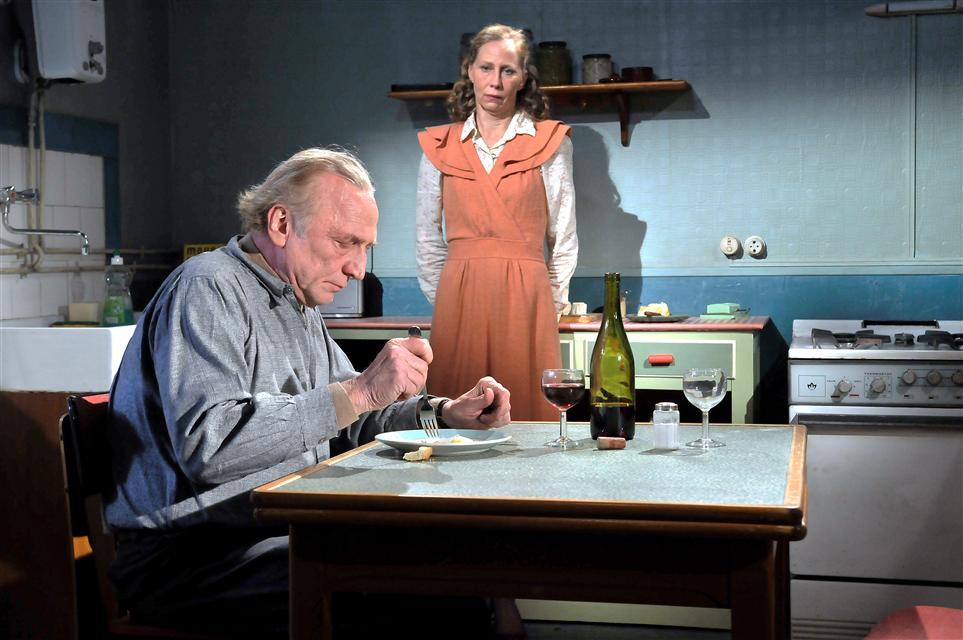 Director is saying how France/Europe is caught in the 1960s in terms of its approach to immigration/migration/refugees/asylum seekersHas policy of national protection/policing (the ninja turtle guys) treating people like criminals; putting them in detention centers; deporting themTo what end?  We see Idrissa at end of film sailing to the UK to be reunited with his mother – but how?  For how long?  Revolving door; passing the buck; ineffective e.g. example of Chang; buying his identity papers:  “There are more birth certificates in the Mediterranean than fish.”SymbolismParallel of illness (cancerous tumor) of Marx’s wifeWith the cancer that is the problem of immigration on the body politique/the Republic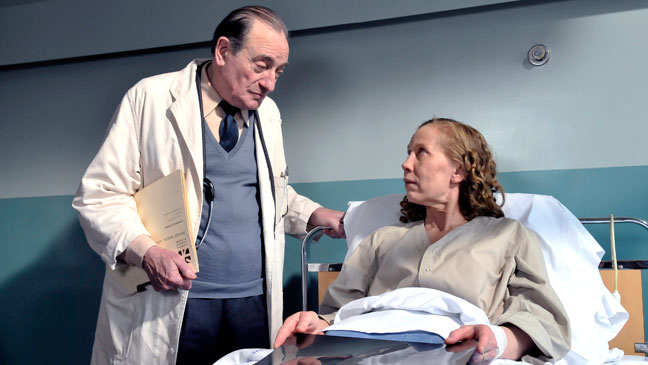 Both are miraculously “cured” – she by “modern” medicine; the immigration problem by moving people along to another countryNote also that she went to the hospital, was treated, no talk of how they were going to pay for it!!Class status/relationsLower working class – very poor; scraping by; living hand to mouth as exemplified by Marx, a lowly shoe-shiner; in same economic status as illegals working in the semi-official economy; manager of the the chi-chi shoe shop keeps shooing him away from his sidewalk as a disgrace to his bourgeois sensibilities, his customers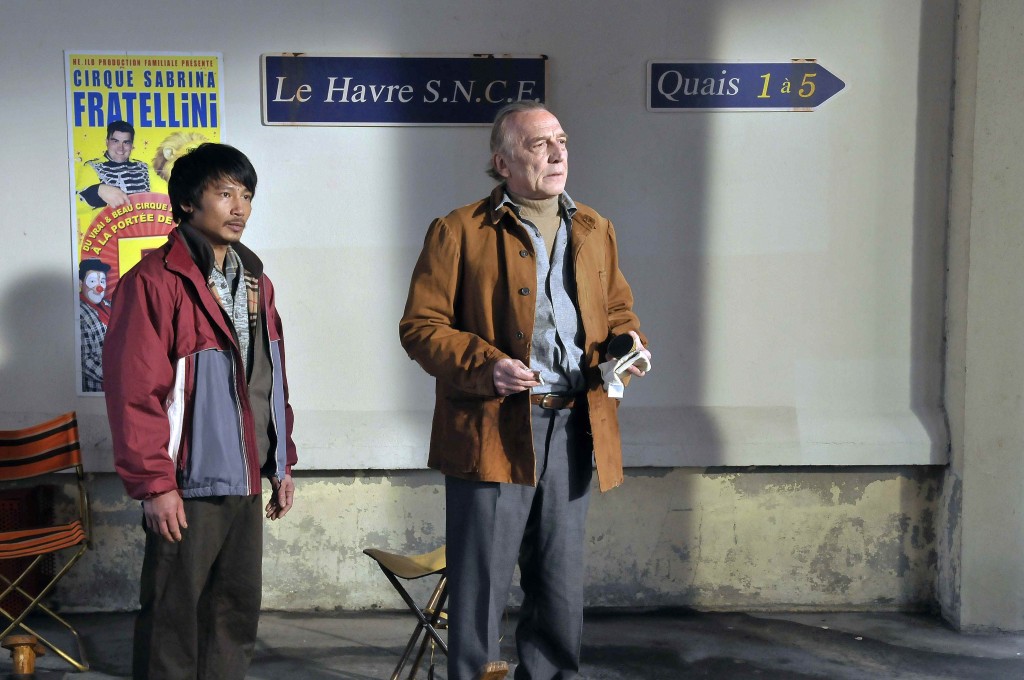 Also, notice the solidarity between him and recent (illegal) immigrant now with legal status based on false identity “Chang” who is really from VietnamClass/neighborhood solidarity		Marx’s neighbors deeply embedded in system of reciprocity and trust (except for the one neighbor who is informing on him)The others rally around him and Idrissa; care for them in the absence of Artletty (Marx’s wife) and also are secretly visiting and supporting Arletty through her treatment/hospitalization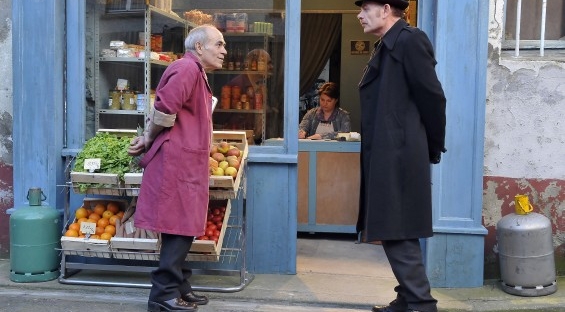 They put on a “trendy benefit concert” to pay for Idrissa’s “passage” to the UKNote:  this is also a criticism of the state’s ineptitude; civil society has to solve the problemThe StateCold, impersonalTreats migrants, refugees as criminalsMarx has to lie, pass himself of as a relative, threaten the civil servant with the “Civil Code” to get to see Idrissa’s grandfather in detention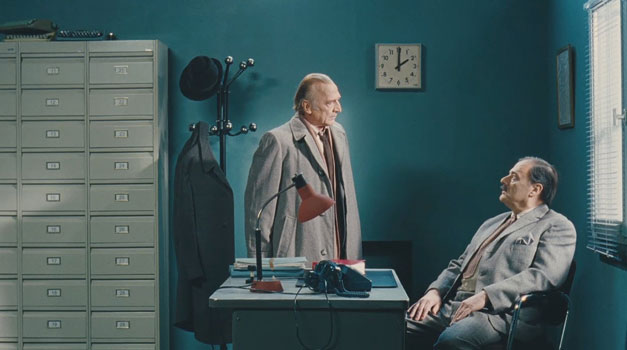 Depiction of French CultureObsession with regionalism, food, wine, aperitifs